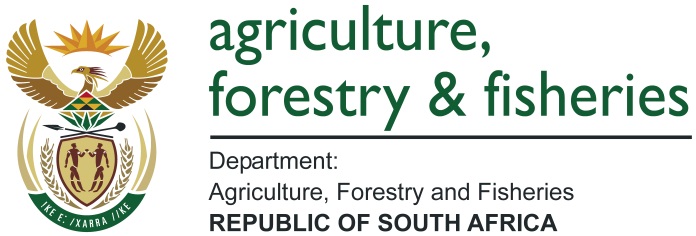 Media Advisory                                                             24 February 2014DAFF wishes to announce the implementation of inspections for fresh fruit and vegetables, feed products, grains and grain products including ornamental foliage and flowers. Sources may vary, but include national fresh produce markets, packhouses, silos, distribution centres and farms intended for export to African countries.   Consignments of 20 kg or more of fresh fruit and vegetables, feed products, grains and grain products; and consignments of 10 kg or more of ornamental foliage and flowers will be subjected to the following conditions and terms: No consignment shall be released without having been inspected by the designated assignee, namely the Perishable Products Export Control Board (PPECB). An export certificate shall accompany each consignment.3.   No country will be exempted from such inspection. The comprehensive inspections as per the export regulations shall come into effect as of 1 April 2015.The exporter shall pay the prescribed inspection fee as determined by the PPECB.Samples for analytical testing purposes (in order to verify compliance with food safety) shall be drawn by the PPECB inspector, sent to the designated laboratories and exporters will be liable for such costs.Prior arrangement for inspection of consignments shall be made with the PPECB at the following numbers:For media enquires please contactMs Makenosi MarooChief Director: Stakeholder Relations and CommunicationsTel.: (012) 319 6787Cell: 072 475 2956E-mail: MakenosiM@daff.gov.zaFor technical information please contact:Mr Billy MakhafolaExecutive Officer: Agricultural Product StandardsTel.: (012) 319 6023E-mail: BillyM@daff.gov.zaOr Mr Mpho SekgalaDeputy Director: Food Import and Export StandardsTel.: (012) 319 6295E-mail: MphoS@daff.gov.zaNameContact detailsE-mail addressMs Sinovuyo MataiGeneral Manager: Northern Region Tel.: (012) 664 3734SinovuyoM@ppecb.comMr Oupa MsimangaRegional Operations Manager: GautengTel.: (012) 664 3734 Cell: 079 505 1080OupaM@ppecb.comMr Selby MahlalelaRegional Operations Manager: NelspruitTel.: (013) 755 2879 Cell: 082 948 8073SelbyM@ppecb.comMr Jaco BloemhofRegional Operations Manager: TzaneenTel.: (015) 307 6693 Cell: 082 491 1459Jacob@ppecb.comMr Sarel van Wyk General Manager: Southern RegionTel.: (021) 930 1134SarelV@ppecb.comMr Reggie Cloete Regional Operations Manager: Ceres and PaarlTel.: (021) 872 4566ReggieC@ppecb.comMs Ida Viljoen Regional Operations Manager: Port ElizabethTel.: (041) 392 0500IdaV@ppecb.comMr Zaheer Hoosen Regional Operations Manager: DurbanTel.: (031) 467 2719ZaheerH@ppecb.comMr Warren Farmer Regional Operations Manager: Citrusdal & Lower Orange RiverTel.: (022) 921 2480 Cell: 076 712 1363WarrenF@ppecb.comMr Werner Michaels Regional Operations Manager: Grabouw and RobertsonTel.: (021) 859 3708 Cell:  082 418 2544WernerM@ppecb.comMs Emmaculate Malatshe Regional Operations Manager: Cape TownTel.: (021) 552 3408 Cell: 071 684 3511EmmaculateM@ppecb.com